ข้อมูลที่เกี่ยวข้องในการวางแผนอัตรากำลังของบุคลากรของคณะฯ	ทางคณะฯ ได้มีการใช้ฐานข้อมูลบุคลากรทั้งสายวิชาการและสายสนับสนุนมาวางแผนให้สอดคล้องกับพันธกิจของคณะฯ ดังแสดงในตารางที่ C.6.1 - C.6.3ตารางที่ C.6.1 ข้อมูลอัตราส่วนสายวิชาการต่อสายสนับสนุนของคณะฯตารางที่ C.6.2 บุคลากรสายวิชาการที่จะเกษียณอายุราชการระหว่างปีงบประมาณ 2563-2567ตารางที่ C.6.3 บุคลากรสายสนับสนุนที่จะเกษียณอายุราชการระหว่างปีงบประมาณ 2563-2567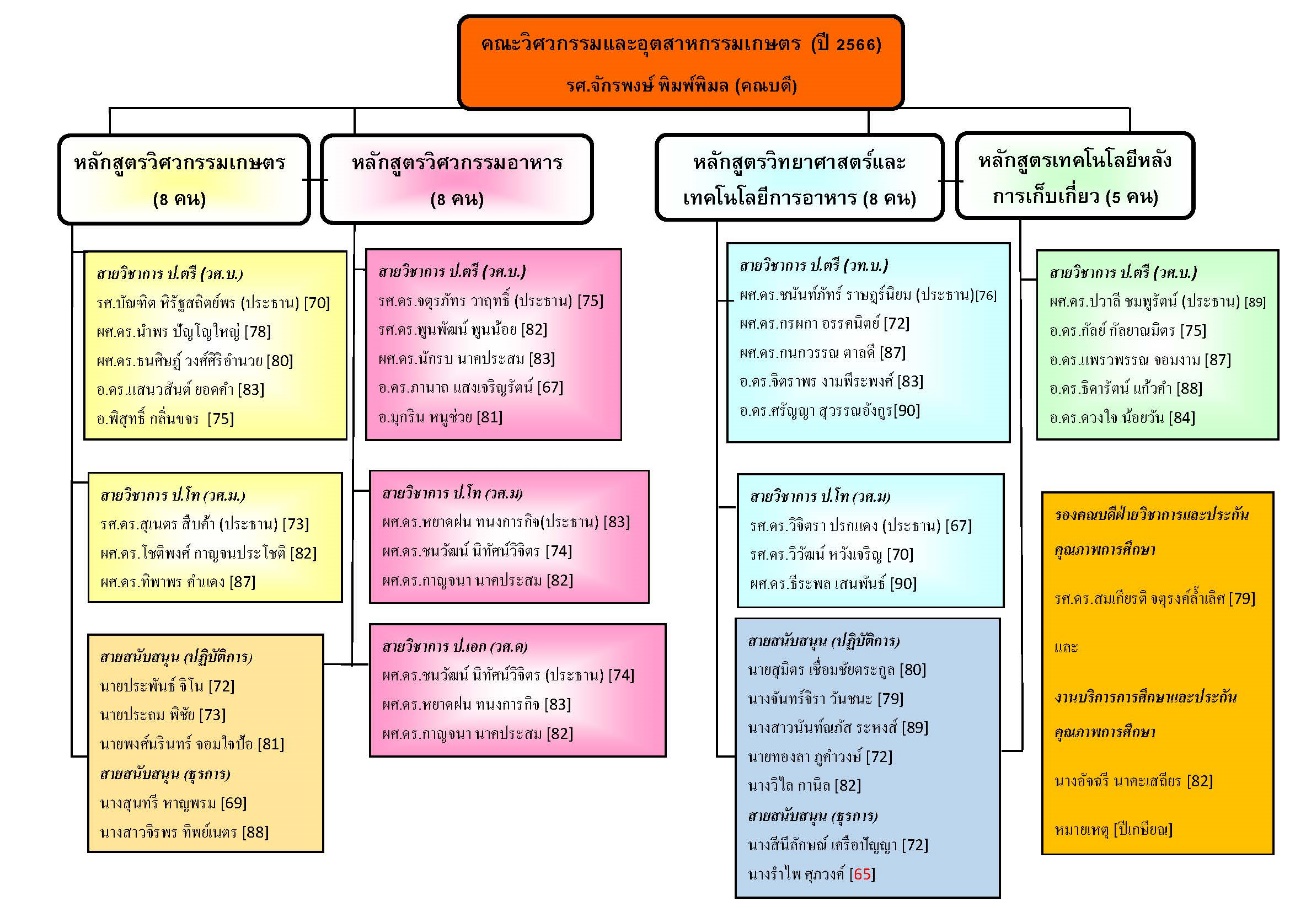 รูปที่ C.6.3 แผนผังบุคลากรคณะวิศวกรรมและอุตสาหกรรมเกษตรสายวิชาการโดยจากข้อมูลของคณะฯ ดังแสดงในตารางที่ C.6.1 - C.6.3 เมื่อนำมาทำการวิเคราะห์เพื่อวางแผนอัตรากำลังของบุคลากรสายวิชาการ สามารถทำให้กำหนดสมรรถนะของบุคลากรเพื่อนำมาสร้างความสัมพันธ์ในการบริหารงานตามหลักสูตร ซึ่งทางคณะฯ ได้จำแนกเป็น 2 สาย คือหลักสูตรสายวิศวกรรมศาสตร์มีทั้งหมด 5 สาขา (รวมทั้ง ตรี โท และเอก) ต้องใช้ร่วมกันรวมทั้งหมดขั้นต่ำ 16 คน ดังแสดงในรูปที่ C.6.3 เนื่องจากเนื้องานของทั้งหลักสูตรวิศวกรรมเกษตรและวิศวกรรมอาหารสามารถบริหารจัดการได้จึงสามารถรวมศูนย์เจ้าหน้าที่สายสนับสนุนทางด้านวิทยาศาสตร์และด้านธุรการเข้าด้วยกัน โดยมีจำนวน 3 คน และ 2 คน ตามลำดับ โดยในแผนภาพแสดงตำแหน่งหน้าที่ บทบาท การทำงาน และระบุอายุ/ปีเกษียณ เพื่อให้ผู้บริหารสามารถ ประเมินแผนอัตรากำลังล่วงหน้าได้ ในขณะที่หลักสูตรสายวิทยาศาสตร์มีทั้งหมด 3 สาขา (รวมทั้ง ตรี และโท) ก็มีลักษณะการดำเนินการคล้ายคลึงกัน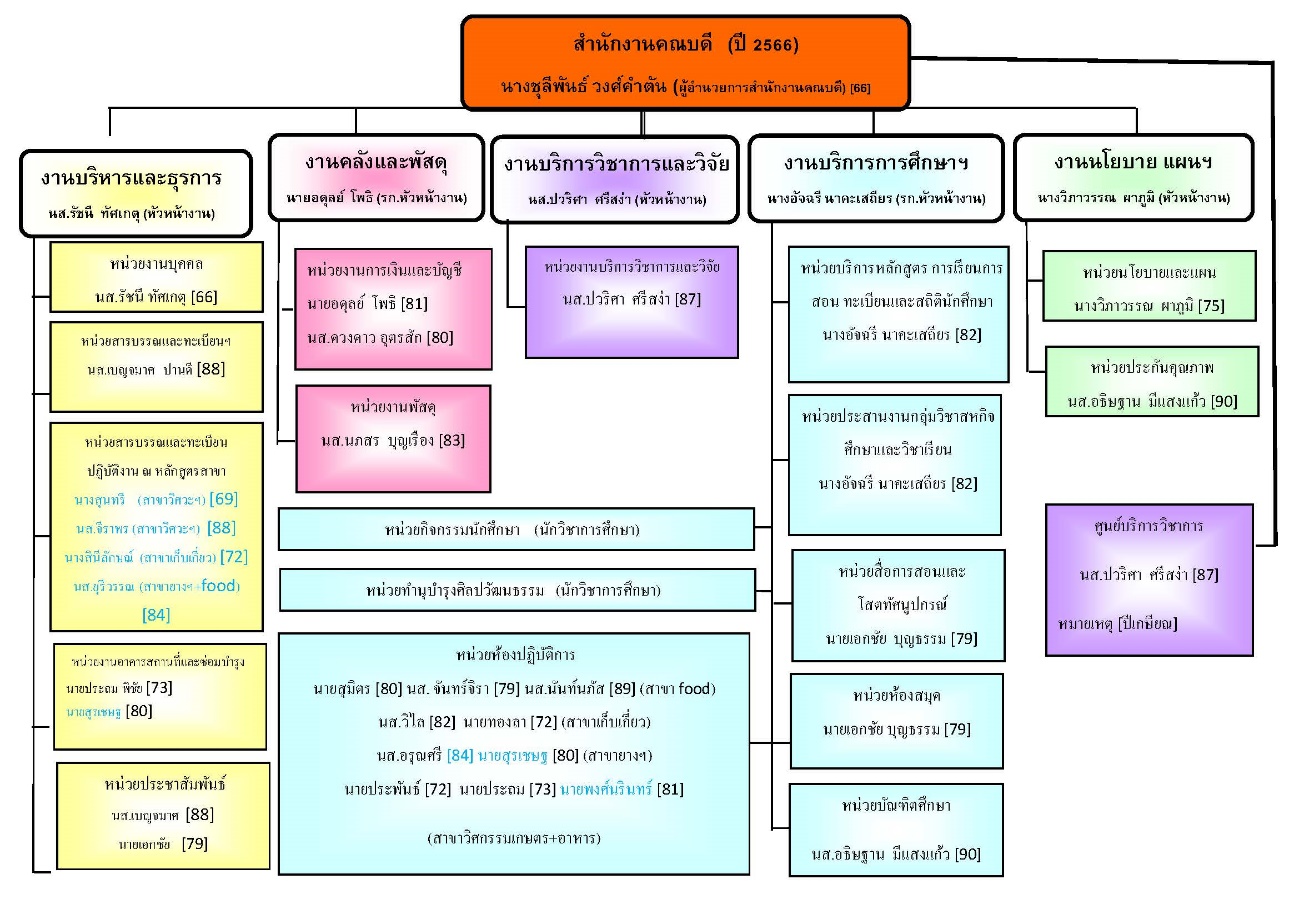 รูปที่ C.6.4 แผนผังบุคลากรคณะวิศวกรรมและอุตสาหกรรมเกษตรสายสนับสนุนโดยจากข้อมูลของคณะฯ ดังแสดงในตารางที่ C.6.1 - C.6.3 เมื่อนำมาทำการวิเคราะห์เพื่อวางแผนอัตรากำลังของบุคลากรทั้งสายสนับสนุน สามารถทำให้กำหนดสมรรถนะของบุคลากรเพื่อนำมาสร้างความสัมพันธ์ในการบริหารงานตามหลักสูตร ซึ่งทางคณะฯ ได้จำแนกเป็น 5 สายงานหลัก ตามบริบทขององค์กร คือ งานบริหารและธุรการ งานคลังและพัสดุ งานบริการวิชาการและวิจัย งานบริการการศึกษา และงานนโยบายและแผนฯ ซึ่งแต่ละงานคณะฯ ได้กำหนดตำแหน่งหัวหน้างาน และผู้รักษาการตำแหน่งเมื่อหัวหน้างานมาสามารถปฏิบัติการได้ (อ้างอิงตามประกาศมหาวิทยาลัย) เพื่อให้โครงสร้างสามารถทำงานทดแทนกันได้จึงใช้การบริหารจัดการแบบรวมศูนย์ ดังแสดงในรูปที่ C.6.4 โดยบุคลากรสายสนับสนุนดังกล่าวมีบางส่วนทำงานคาบเกี่ยวกับส่วนของสายสนับสนุนวิชาการให้กับทุก ๆ หลักสูตรภายในคณะด้วย ประเภทกลุ่มกลุ่มกลุ่มกลุ่มกลุ่มกลุ่มกลุ่มกลุ่มประเภทข้าราชการพนักงานปรับสภาพพนักงานมหาวิทยาลัยลูกจ้างประจำพนักงานส่วนงานพนักงานราชการรวมทั้งหมดอัตราส่วนสายวิชาการ51026411สายสนับสนุน2421262370.90รวม7144726278ปีงบประมาณที่จะเกษียณอาจารย์อาจารย์อาจารย์ผู้ช่วยศาสตราจารย์ผู้ช่วยศาสตราจารย์ผู้ช่วยศาสตราจารย์รองศาสตราจารย์รองศาสตราจารย์รองศาสตราจารย์รวมทั้งหมดปีงบประมาณที่จะเกษียณป.เอกป.โทรวมป.เอกป.โทรวมป.เอกป.โทรวมรวมทั้งหมด25631122256422113256511125662567111123 รวม332131239ปีงบประมาณที่จะเกษียณอำนวยการอำนวยการอำนวยการวิชาชีพเฉพาะวิชาชีพเฉพาะวิชาชีพเฉพาะวิชาชีพเฉพาะประเภททั่วไปประเภททั่วไปประเภททั่วไปรวมทั้งหมดปีงบประมาณที่จะเกษียณผอ.สนง.หน.งานรวมชำนาญการพิเศษชำนาญการปฏิบัติการรวมปฏิบัติงานพนักงานส่วนงานรวม2563111256411112256511125661121132567รวม 112113147